                       Guía de autoaprendizaje N° 14 Educación Física y Salud2° BásicoNombre____________________________________________ Curso_______ Fecha_____¿Cuál de estas tres alternativas corresponde al baile folclórico que practicaremos en clases?¿Cuál de estas tres imágenes corresponde a la vestimenta del baile folclórico?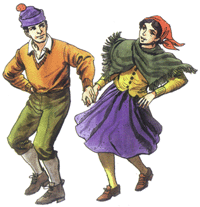 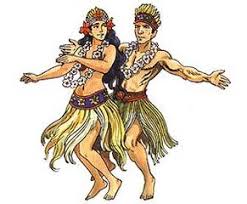 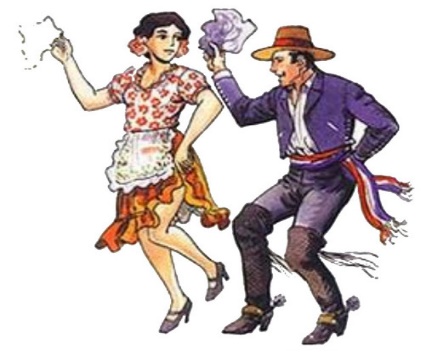 Responde con una V si es Verdadero o con una F si es Falso.______   El baile folclórico corresponde a la Isla de pascua.______   El nombre de la canción es Akuru akuru.______  Los bailarines para danzar utilizan un pañuelo.Observa el video https://www.youtube.com/watch?v=4EwGU11Zp3k y registra los 3 los pasos principales.______________________________________________________.______________________________________________________.______________________________________________________.Une con una línea según corresponda.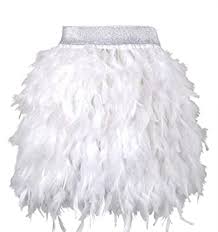 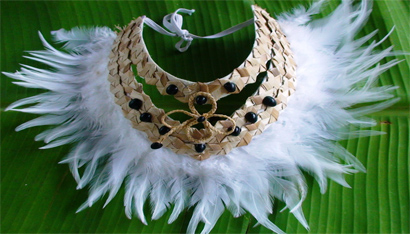 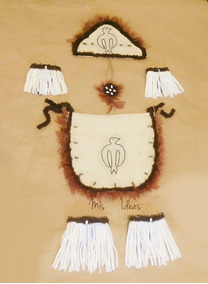 ¿Cuál de estas imágenes representa a la cultura de la Isla de Pascua? 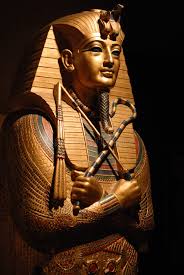 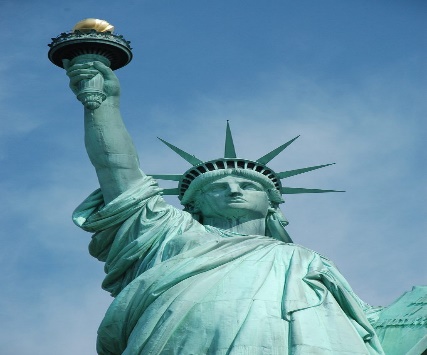 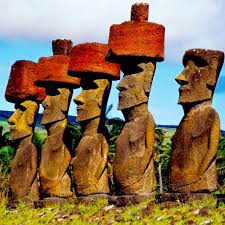 Dibuja dos instrumentos que se utilizan en el baile.¿A qué zona de Chile corresponde el baile?